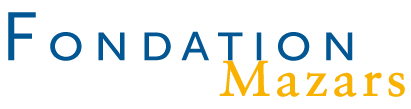  	DOSSIER DE DEMANDE DE  	SUBVENTION La Fondation d’entreprise Mazars a pour objet de soutenir, en France et à l’international, des initiatives en faveur de l’enfance et la jeunesse dans le cadre de l’éducation ; du handicap ; de la solidarité ; ou du développement durable.A cette fin, elle apporte des moyens financiers visant en priorité les pays et les populations pour lesquels ces enjeux sont les plus cruciaux. Si votre projet correspond à ces critères, complétez et renvoyez-nous votre dossier afin qu’il soit étudié par le prochain Comité de sélection.  Tout dossier incomplet ne pourra être étudié.  Adressez votre demande de soutien  par courrier uniquement. Fondation d’entreprise Mazars  	 	 	 	 	  61, rue Henri Regnault 92075 Paris la Défense  Pour mieux nous connaitre, visitez notre site Fondation Mazars.  Identité du porteur de projet Nom de l’association :  Adresse complète du siège :  	 	 	 	 	 	       Site web :  Tel : 	Fax : 	E-mail :  Nom du Président :  Date de création et historique synthétique de l’association :  Objectifs généraux de l’association (selon les statuts) :  Nombre de salariés : 	Nombre de bénévoles actifs :  Nombre d’adhérents :  Avez-vous déjà sollicité la Fondation Mazars, si oui quand :  Avez-vous déjà obtenu des fonds de la Fondation Mazars, si oui quand:  Comment avez-vous connu la Fondation Mazars ?  Budget de l’association ✎ Montant du budget de l’année précédente :  ✎ Montant du budget prévisionnel de l’année en cours :  ✎ Quelle est la nature de recettes (cotisations, prestations de services, subventions, dons) ?  ✎ Quelle est la part des dépenses de fonctionnement dans le budget (salaires, charges, services) ?  ✎ Quels sont les investissements ?  LE PROJET SPECIFIQUE POUR LEQUEL LA FONDATION MAZARS  EST SOLLICITEE Intitulé du projet : A remplir par l’association   Etat actuel du projet, date de lancement et durée cible du projet : Lieu de réalisation du projet (Pays - ville) :  Résumé du projet et objectifs généraux :  Nom, titre et coordonnées du responsable du projet ou du contact :  Expérience de l’association dans le domaine d’intervention :  D’autres informations complémentaires devront être précisées (cf. ci-après)  Partie à compléter par l’association    Nom de l’organisme demandeur :      Contact :    Téléphone :   E-mail : Partie réservée à la Fondation Mazars Date de réception : Budget du projet Montant du budget en devise locale et en euro :  Les autres partenaires financiers sollicités :  Partenaires                                	Montant                               Etat des négociations      (mentionner le contact et coordonnées des autres partenaires financiers) Montant de la subvention demandée à la Fondation Mazars et son affectation :  Objet de la subvention : Aide au démarrage de l’action  	 	Aide au développement de l’action  Fonctionnement                        	 	Investissement  Bénéficiaires : Enfants  	Jeunes 	 Personnes âgées 	 Nombre de bénéficiaires et critères de sélection des bénéficiaires : Merci de nous faire parvenir un dossier de présentation de votre projet comprenant : La présentation de l’association et ses réalisations La présentation du projet sous forme de fiche projet avec réponses aux questions suivantes : Pertinence du projet par rapport au contexte local, national  	Partenaires du projet  Relations avec les autorités locales, nationales  	Composition de l’équipe  Pérennité du projet   	Suivi et évaluation     Objectifs qualitatifs et quantitatifs poursuivis   	Calendrier de réalisation     Résultats attendus   	 	 Autres projets en cours menés dans la région     Impacts et perspectives durables du projet  	 	Evaluation de la réussite du projet 	 Expériences antérieures dans le même pays  	 Budget détaillé et calendrier des dépenses  Risques et difficultés potentielles sur le projet  Possibilités d’implication pour les collaborateurs Mazars  Photographies du projet 	         Schémas ou illustrations 	  Les pièces complémentaires ci-dessous :  Copie des statuts signés et liste des dirigeants  CV des dirigeants  Extrait du Journal Officiel portant mention de l’existence de l’association  Bilan financier, comptes de l’année précédente et rapport d’activité de l’exercice précédent  Budget du projet avec affectation précise des fonds sollicités, avec la partie ressources comprenant les autres bailleurs acquis et sollicités  RIB Par ailleurs, un dossier de fin de projet devra être complété une fois les actions prévues mises en place NB : ces documents sont demandés aux organismes de droit français. Pour les organismes étrangers, les pièces demandées doivent être adaptées aux droits et usages du pays. 